В соответствии со статьёй 18 Федерального закона от 02.03.2007 N 25-ФЗ "О муниципальной службе в Российской Федерации", руководствуясь Положением о проведении аттестации муниципальных служащих аппарата Контрольно-счётной палаты Шимского муниципального района в целях определения муниципального служащего замещаемой должности муниципальной службы , приказываю:1. Создать аттестационную комиссию в составе:Председатель комиссии – заместитель Главы Администрации Шимского                                муниципального района –председатель комитета по социальной защите населения Грищук А.Д (по согласованию);Заместитель председателя – председатель комитета финансов Администрации Шимского муниципального района Иванова М.Б. (по согласованию);Секретарь комиссии     – председатель Контрольно-счётной палаты Шимского муниципального района Никифорова С.Н.;Члены комиссии:	       – заместитель председателя комитета по управлению муниципальным имуществом и экономике Администрации Шимского муниципального района,  председатель Шимского районного комитета профсоюзов – Мякотина Т.В.(по согласованию)                                                      –  начальник отдела правового обеспечения Администрации Шимского муниципального района – Ковалев В.А. (по согласованию).2. Утвердить прилагаемый график проведения аттестации муниципального служащего  аппарата Контрольно-счётной палаты Шимского муниципального района на 2016 год.3. Контроль за исполнением настоящего Приказа оставляю за собой.Председатель Контрольно-счётной палаты                             С.Н. НикифороваОзнакомлен(а):    «____» _____2016  года ___________   _______________________                                                                     (подпись)                                (ФИО)Лист согласованияК приказу Контрольно-счётной палаты Шимского муниципального района от 13.01.2016г.  №2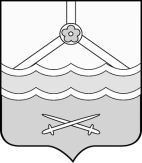 КОНТРОЛЬНО-СЧЁТНАЯ ПАЛАТАШИМСКОГО МУНИЦИПАЛЬНОГО РАЙОНА(Контрольно-счётная палата)П Р И К А ЗКОНТРОЛЬНО-СЧЁТНАЯ ПАЛАТАШИМСКОГО МУНИЦИПАЛЬНОГО РАЙОНА(Контрольно-счётная палата)П Р И К А ЗКОНТРОЛЬНО-СЧЁТНАЯ ПАЛАТАШИМСКОГО МУНИЦИПАЛЬНОГО РАЙОНА(Контрольно-счётная палата)П Р И К А З13.01.2016                                                                                                         № 213.01.2016                                                                                                         № 213.01.2016                                                                                                         № 2п. ШимскГрищук А.Д.Заместитель Главы администрации Шимского                                муниципального района –председатель комитета по социальной защите населенияИванова М.Б.Председатель комитета финансов Администрации Шимского муниципального районаМякотина Т.В.Заместитель председателя комитета по управлению муниципальным имуществом и экономике Администрации Шимского муниципального района,  председатель Шимского районного комитета профсоюзовКовалев В.А.Начальник отдела правового обеспечения Администрации Шимского муниципального района